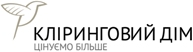 Продукт «АРІСТОТЕЛЬ» (для зарплатних карток) ЗАЯВА-ДОГОВІР на відкриття поточних/накопичувальних рахунків, оформлення платіжних карток№ договорів____________________________         (номери договорів заповнюються працівникомАБ «КЛІРИНГОВИЙ ДІМ (надалі – Банк), який відкриває рахунки) Я розумію, ознайомився, приєднуюсь та згоден з перерахованими нижче умовами і своїм підписом зобов'язуюсь неухильно дотримуватись:Умов надання банківських послуг в АБ «КЛІРИНГОВИЙ ДІМ» (для фізичних осіб) та Правил користування платіжною картою АБ «КЛІРИНГОВИЙ ДІМ», Тарифів Банку, які було надано мені для ознайомлення в письмовому вигляді, діючі редакції яких розміщені на офіційній інтернет-сторінці Банку http://www.clhs.com.ua;Тарифів і умов користування послугою Lounge Key;Інструкції про порядок відкриття, використання і закриття рахунків у національній та іноземних валютах, вимоги якої для мене є обов'язковими; не використання рахунку(-ків) для проведення операцій, пов'язаних із здійсненням підприємницької та незалежної професійної діяльності;самостійної сплати вартості послуг, які надаються компаніями-партнерами;письмового повідомлення Банку про зміну адреси та всіх інших моїх даних не пізніше 10 календарних днів з моменту виникнення;надання достовірної інформації та розумію, що виявлення Банком прихованої або недостовірної інформації, такий факт є достатньою умовою для закриття або припинення дій за рахунками, відкритими в межах цієї Заяви-договору (надалі – рахунки).Я погоджуюсь та підтверджую, що:мною отримано повну інформацію про умови накопичувального рахунку в АБ «КЛІРИНГОВИЙ ДІМ», а також Я згоден, що процентна ставка за рахунками (в т.ч. накопичувальним) встановлюється в розмірі, що діє в Банку для цього типу продукту на момент підписання документів, та разом з Тарифами може змінюватися рішенням Банку в односторонньому порядку;ця Заява-договір разом з Умовами надання банківських послуг, Правилами користування платіжною карткою АБ «КЛІРИНГОВИЙ ДІМ»,  Додатковими послугами АБ «КЛІРИНГОВИЙ ДІМ» за платіжними картками VISA, а також з Тарифами Банку являє собою договір приєднання;вся інформація в цій Заяві-договорі є повною та правдивою;уповноважую Банк перевіряти інформацію, що міститься в цій Заяві-договорі та іншу інформацію, яка може бути необхідною для прийняття рішення про відкриття мені поточного(-их) рахунку(-ів), у тому числі оформлення платіжної картки(-ок), встановлення ліміту кредитної лінії/овердрафту чи іншої послуги, за місцем мого проживання, роботи (навчання) або у представників держави (в т.ч. інформації з державних реєстрів) та місцевого самоврядування;Банк може звертатися до Єдиного реєстру боржників, а також до Кредитного реєстру Національного Банку України та/або до одного або декількох бюро кредитних історій для перевірки відомостей, зазначених в цій Заяві-договорі і одержання інформації з моєї кредитної історії та з метою формування моєї кредитної історії, Банк може надавати до Кредитного реєстру Національного банку України та/або до одного або кількох бюро кредитних історій (про назву та місцезнаходження яких, я проінформований) всіх необхідних відомостей про мене, про мої зобов'язання за цією Заявою-договором та іншу інформацію, передбачену чинним законодавством України, в тому числі нормативно-правовими актами Національного банку України;Банком може бути встановлений ліміт овердрафту до основного рахунку, що відкритий відповідно до цієї Заяви-Договору, у визначеній Банком сумі;Банк  має право відмовитись від встановлення ділових стосунків та відмовити у оформленні платіжної картки без пояснення причин;Банк попередньо письмово ознайомив мене з інформацією, надання якої передбачено ч.2 та ч.3 ст. 9 Закону України "Про споживче кредитування";ліміт овердрафту отримується мною для задоволення власних споживчих потреб, не пов'язаних з підприємницькою, незалежною професійною діяльністю або виконанням мною обов'язків як найманого працівника;отримав повну інформацію про дистанційне обслуговування, що здійснюється Банком, погоджуюсь на надання Банком послуг в межах дистанційного обслуговування (в тому числі, на отримання виписок на електронну адресу, вказану в цій Заяві-договорі), а також на оплату комісій, за надання послуг в межах дистанційного обслуговування, передбачених Тарифами Банку у порядку, визначеному Умовами надання банківських послуг в АБ «КЛІРИНГОВИЙ ДІМ» (для фізичних осіб), які було надано мені для ознайомлення в письмовому вигляді, діючі редакції яких розміщені на офіційній інтернет-сторінці Банку: www.clhs.com.ua;повідомлений про способи відмови від надання послуг, що надаються згідно з цією Заявою-договором та надаю свою згоду на надання Банком інформації на запит операторів мобільного зв’язку/провайдерів та ін. щодо моєї згоди на отримання SMS;підписанням цього документу, я надаю згоду  АБ «КЛІРИНГОВИЙ ДІМ» на обробку та використання моїх персональних даних, які належать до банківської таємниці, згідно затвердженої Банком мети такого використання і такої обробки, підтверджую, що письмово повідомлений про передбачені Законом України «Про захист персональних даних» та іншими нормами чинного законодавства України права суб’єкта персональних даних тощо;повідомлений про вичерпні дані щодо установи Банку (ідентифікаційний номер юридичної особи в ЄДРПОУ, адреса місцезнаходження, графік його роботи, номери телефонів, адресу сайту Банку у мережі інтернет тощо), а також обізнаний про загальнодоступні джерела інформації, у яких відображаються/перевіряються/здійснюється пошук змін щодо даних установи Банку;мені відомо, що на мою вимогу Банк зобов’язується надати витяг з Умов надання банківських послуг в АБ «КЛІРИНГОВИЙ ДІМ» (для фізичних осіб), засвідчений уповноваженим представником Банку;письмові розпорядження підписуватимуться мною або уповноваженою мною особою за довіреністю, а у разі зміни повноважень особи на право розпоряджатися рахунком зобов'язуюсь негайно повідомити про це в письмовій формі;Банк ознайомив мене з умовами гарантування Фондом гарантування вкладів фізичних осіб (надалі – Фонд) відшкодування коштів, передбаченими Законом України «Про систему гарантування вкладів фізичних осіб»,  мені відомо, що вказані умови гарантування зазначені Банком в Умовах надання банківських послуг в АБ «КЛІРИНГОВИЙ ДІМ» (для фізичних осіб), що розміщені  на офіційній інтернет-сторінці Банку: www.clhs.com.ua;у випадку неналежного виконання мною зобов’язань за цією Заявою-договором, Умовами надання банківських послуг в АБ «КЛІРИНГОВИЙ ДІМ» (для фізичних осіб), Правилами користування платіжною карткою АБ «КЛІРИНГОВИЙ ДІМ», додатковими послугами АБ «КЛІРИНГОВИЙ ДІМ» за платіжними картками VISA, я надаю згоду на розкриття Банком третім особам інформації щодо стану моєї заборгованості, діяльності та мого фінансового стану, яка стала відомою Банку у процесі мого обслуговування та є банківською таємницею, в обсязі, необхідному для захисту інтересів Банку та/або в обсязі, необхідному для стягнення заборгованості, та/або в обсязі, необхідному для відступлення майнових прав за цією Заявою-договором та договорами забезпечення на користь інших осіб. Розкриття Банком інформації, що становить банківську таємницю, відповідно до цього пункту Заяви-договору може бути здійснено на користь будь-яких осіб, в тому числі, але не виключно, правоохоронних органів, податкових (фіскальних) органів (в тому числі, але не виключно, Державної фіскальної служби України та її територіальних підрозділів), а також юридичних осіб, що надаватимуть послуги Банку, пов’язані з поверненням простроченої заборгованості за цією Заявою-договором;листування щодо рахунків буде надсилатися Банком за адресою: місця реєстрації  місця фактичного проживання;отримав один примірник Заяви-договору.Своїм підписом підтверджую, що:ознайомлений з частиною четвертою статті 26 Закону України «Про систему гарантування вкладів фізичних осіб» та сумою граничного розміру відшкодування коштів, які розміщені і знаходяться на офіційній сторінці Фонду в мережі Інтернет за адресою http://www.fg.gov.ua;до укладання цієї Заяви-договору був ознайомлений з Довідкою про систему гарантування вкладів фізичних осіб та отримав її від Банку;повідомлений про гарантії Фонду на вклад на дату підписання цього Договору в межах гарантованої суми відшкодування, передбаченої Законом України «Про систему гарантування вкладів фізичних осіб», та можливі чинники обмеження гарантій Фонду; укладанням цього Договору надаю згоду на щорічне направлення мені Банком за допомогою систем інформаційно-телекомунікаційних систем, в тому числі мобільного додатку, Довідки про систему гарантування вкладів фізичних осіб, а у разі відсутності моєї реєстрації в мобільному додатку, про направлення відповідного повідомлення на мою електронну адресу; у разі отримання Банком інформації про повернення з моєї електронної адреси раніше відправленого повідомлення,  на номер мого мобільного телефону, зазначеного в Банку як контактний, посилання на адресу сайту Банку у мережі інтернет, де в публічному доступі розміщена актуальна Довідка про систему гарантування вкладів фізичних осіб; у разі відсутності номеру мобільного телефону або отримання Банком інформації, що повідомлення не було доставлено на номер мого мобільного телефону – повідомлення про направлення Довідки про систему гарантування вкладів фізичних осіб на поштову адресу, яка(-і) вказані в реквізитах цього Договору. Я підтверджую, що відсутність будь-якого зворотного зв'язку від мене щодо отримання зазначеної Довідки, окрім направлення в адресу Банку копії примірника зазначеної Довідки з моїм власним підписом, вважатиметься її отриманням та  "мовчазним" підписанням;з тим, що проставлений власноручно підпис нижче буде використовуватись Банком як зразок мого підпису.    _______________________________ (підпис клієнта)Укладаючи цей Договір я, відповідно до встановленого законодавством України порядку, надаю Банку доручення самостійно, без додаткового узгодження зі мною, протягом строку дії цієї Заяви-договору здійснювати договірне списання грошових коштів з моїх рахунків, які відкриті в Банку чи в інших фінансових установах, в межах сум, які підлягають сплаті Банку за цією Заявою-договором, кредитними договорами, укладеними мною чи особою, за яку я виступив поручителем, та у випадках передбачених умовами даної Заяви-договору, оформлювати заяви на здійснення банківських операцій купівлі валюти згідно вимог валютного законодавства.1. ПЕРСОНАЛЬНІ ТА КОНТАКТНІ ДАНІ1. ПЕРСОНАЛЬНІ ТА КОНТАКТНІ ДАНІ1. ПЕРСОНАЛЬНІ ТА КОНТАКТНІ ДАНІ1. ПЕРСОНАЛЬНІ ТА КОНТАКТНІ ДАНІ1. ПЕРСОНАЛЬНІ ТА КОНТАКТНІ ДАНІ1. ПЕРСОНАЛЬНІ ТА КОНТАКТНІ ДАНІ1. ПЕРСОНАЛЬНІ ТА КОНТАКТНІ ДАНІ1. ПЕРСОНАЛЬНІ ТА КОНТАКТНІ ДАНІ1. ПЕРСОНАЛЬНІ ТА КОНТАКТНІ ДАНІ1. ПЕРСОНАЛЬНІ ТА КОНТАКТНІ ДАНІ1. ПЕРСОНАЛЬНІ ТА КОНТАКТНІ ДАНІ1. ПЕРСОНАЛЬНІ ТА КОНТАКТНІ ДАНІЯ, (ПІБ):Я, (ПІБ):ДАТА НАРОДЖЕННЯ:ДАТА НАРОДЖЕННЯ:РЕЗИДЕНТНІСТЬ:РЕЗИДЕНТНІСТЬ: резидент України резидент України резидент України нерезидент України нерезидент УкраїниРЕЄСТРАЦІЙНИЙ НОМЕР ОКПП:РЕЄСТРАЦІЙНИЙ НОМЕР ОКПП:ГРОМАДЯНСТВО:ГРОМАДЯНСТВО: громадянин України громадянин України громадянин України інше ________________________(вказати країну) інше ________________________(вказати країну)ІМ’Я ТА ПРІЗВИЩЕ ЛАТИНСЬКИМИ ЛІТЕРАМИ:(як зазначено в паспорті для виїзду за кордон, у разі його наявності, або згідно з правилами транслітерації)ІМ’Я ТА ПРІЗВИЩЕ ЛАТИНСЬКИМИ ЛІТЕРАМИ:(як зазначено в паспорті для виїзду за кордон, у разі його наявності, або згідно з правилами транслітерації)ПАРОЛЬ: (наприклад: дівоче прізвище матері)ПАРОЛЬ: (наприклад: дівоче прізвище матері)ПАРОЛЬ: (наприклад: дівоче прізвище матері)ПАРОЛЬ: (наприклад: дівоче прізвище матері)ПАРОЛЬ: (наприклад: дівоче прізвище матері)ПАСПОРТ:(або інший документ, що засвідчує особу)ПАСПОРТ:(або інший документ, що засвідчує особу)СЕРІЯ_______ НОМЕР_________ ВИДАНИЙ _______________________________________________________________________________ДАТА ВИДАЧІ__________________________________СЕРІЯ_______ НОМЕР_________ ВИДАНИЙ _______________________________________________________________________________ДАТА ВИДАЧІ__________________________________СЕРІЯ_______ НОМЕР_________ ВИДАНИЙ _______________________________________________________________________________ДАТА ВИДАЧІ__________________________________СЕРІЯ_______ НОМЕР_________ ВИДАНИЙ _______________________________________________________________________________ДАТА ВИДАЧІ__________________________________СЕРІЯ_______ НОМЕР_________ ВИДАНИЙ _______________________________________________________________________________ДАТА ВИДАЧІ__________________________________СЕРІЯ_______ НОМЕР_________ ВИДАНИЙ _______________________________________________________________________________ДАТА ВИДАЧІ__________________________________СЕРІЯ_______ НОМЕР_________ ВИДАНИЙ _______________________________________________________________________________ДАТА ВИДАЧІ__________________________________СЕРІЯ_______ НОМЕР_________ ВИДАНИЙ _______________________________________________________________________________ДАТА ВИДАЧІ__________________________________СЕРІЯ_______ НОМЕР_________ ВИДАНИЙ _______________________________________________________________________________ДАТА ВИДАЧІ__________________________________СЕРІЯ_______ НОМЕР_________ ВИДАНИЙ _______________________________________________________________________________ДАТА ВИДАЧІ__________________________________МІСЦЕ РЕЄСТРАЦІЇ:(повна адреса)МІСЦЕ РЕЄСТРАЦІЇ:(повна адреса)МІСЦЕ ФАКТИЧНОГО ПРОЖИВАННЯ: (якщо відрізняється від місця реєстрації)МІСЦЕ ФАКТИЧНОГО ПРОЖИВАННЯ: (якщо відрізняється від місця реєстрації)МІСЦЕ ФАКТИЧНОГО ПРОЖИВАННЯ: (якщо відрізняється від місця реєстрації)КОНТАКТНІ НОМЕРИ ТЕЛЕФОНІВ:(обов’язково зазначити номер моб. телефону, у разі наявності)КОНТАКТНІ НОМЕРИ ТЕЛЕФОНІВ:(обов’язково зазначити номер моб. телефону, у разі наявності)ДОМ.ТЕЛ.:_________________________________РОБ.ТЕЛ.:__________________________________МОБ.ТЕЛ.:_________________________________ДОМ.ТЕЛ.:_________________________________РОБ.ТЕЛ.:__________________________________МОБ.ТЕЛ.:_________________________________ДОМ.ТЕЛ.:_________________________________РОБ.ТЕЛ.:__________________________________МОБ.ТЕЛ.:_________________________________ДОМ.ТЕЛ.:_________________________________РОБ.ТЕЛ.:__________________________________МОБ.ТЕЛ.:_________________________________АДРЕСА ЕЛЕКТРОННОЇ ПОШТИ, в т.ч. для листуванняАДРЕСА ЕЛЕКТРОННОЇ ПОШТИ, в т.ч. для листуванняАДРЕСА ЕЛЕКТРОННОЇ ПОШТИ, в т.ч. для листуванняДОДАТКОВА ІНФОРМАЦІЯ:Клієнт - не є фізичною особою-підприємцем або  самозайнятою особоюАбо якщо Клієнт - є фізичною особою-підприємцем або самозайнятою особою:ДОДАТКОВА ІНФОРМАЦІЯ:Клієнт - не є фізичною особою-підприємцем або  самозайнятою особоюАбо якщо Клієнт - є фізичною особою-підприємцем або самозайнятою особою:Із змістом пунктів 14.1.226, 69.7 Податкового кодексу України ознайомлений, підприємницьку діяльність не здійснюю, незалежною професійною діяльністю не займаюся, не зареєстрований як фізична особа - підприємець, чи особа, яка має право на здійснення незалежної професійної діяльності в державних, єдиних або інших реєстрах про реєстрацію таких осіб.Із змістом пунктів 14.1.226, 69.7 Податкового кодексу України ознайомлений та повідомляю, що я зареєстрований (на) як фізична особа-підприємець та здійснюю підприємницьку діяльність/особа, яка має право на здійснення незалежної професійної діяльності та займаюсь незалежною професійною діяльністю, та зобов’язуюсь не використовувати рахунки для проведення операцій, пов’язаних зі здійсненням підприємницької та незалежної професійної діяльності.Із змістом пунктів 14.1.226, 69.7 Податкового кодексу України ознайомлений, підприємницьку діяльність не здійснюю, незалежною професійною діяльністю не займаюся, не зареєстрований як фізична особа - підприємець, чи особа, яка має право на здійснення незалежної професійної діяльності в державних, єдиних або інших реєстрах про реєстрацію таких осіб.Із змістом пунктів 14.1.226, 69.7 Податкового кодексу України ознайомлений та повідомляю, що я зареєстрований (на) як фізична особа-підприємець та здійснюю підприємницьку діяльність/особа, яка має право на здійснення незалежної професійної діяльності та займаюсь незалежною професійною діяльністю, та зобов’язуюсь не використовувати рахунки для проведення операцій, пов’язаних зі здійсненням підприємницької та незалежної професійної діяльності.Із змістом пунктів 14.1.226, 69.7 Податкового кодексу України ознайомлений, підприємницьку діяльність не здійснюю, незалежною професійною діяльністю не займаюся, не зареєстрований як фізична особа - підприємець, чи особа, яка має право на здійснення незалежної професійної діяльності в державних, єдиних або інших реєстрах про реєстрацію таких осіб.Із змістом пунктів 14.1.226, 69.7 Податкового кодексу України ознайомлений та повідомляю, що я зареєстрований (на) як фізична особа-підприємець та здійснюю підприємницьку діяльність/особа, яка має право на здійснення незалежної професійної діяльності та займаюсь незалежною професійною діяльністю, та зобов’язуюсь не використовувати рахунки для проведення операцій, пов’язаних зі здійсненням підприємницької та незалежної професійної діяльності.Із змістом пунктів 14.1.226, 69.7 Податкового кодексу України ознайомлений, підприємницьку діяльність не здійснюю, незалежною професійною діяльністю не займаюся, не зареєстрований як фізична особа - підприємець, чи особа, яка має право на здійснення незалежної професійної діяльності в державних, єдиних або інших реєстрах про реєстрацію таких осіб.Із змістом пунктів 14.1.226, 69.7 Податкового кодексу України ознайомлений та повідомляю, що я зареєстрований (на) як фізична особа-підприємець та здійснюю підприємницьку діяльність/особа, яка має право на здійснення незалежної професійної діяльності та займаюсь незалежною професійною діяльністю, та зобов’язуюсь не використовувати рахунки для проведення операцій, пов’язаних зі здійсненням підприємницької та незалежної професійної діяльності.Із змістом пунктів 14.1.226, 69.7 Податкового кодексу України ознайомлений, підприємницьку діяльність не здійснюю, незалежною професійною діяльністю не займаюся, не зареєстрований як фізична особа - підприємець, чи особа, яка має право на здійснення незалежної професійної діяльності в державних, єдиних або інших реєстрах про реєстрацію таких осіб.Із змістом пунктів 14.1.226, 69.7 Податкового кодексу України ознайомлений та повідомляю, що я зареєстрований (на) як фізична особа-підприємець та здійснюю підприємницьку діяльність/особа, яка має право на здійснення незалежної професійної діяльності та займаюсь незалежною професійною діяльністю, та зобов’язуюсь не використовувати рахунки для проведення операцій, пов’язаних зі здійсненням підприємницької та незалежної професійної діяльності.Із змістом пунктів 14.1.226, 69.7 Податкового кодексу України ознайомлений, підприємницьку діяльність не здійснюю, незалежною професійною діяльністю не займаюся, не зареєстрований як фізична особа - підприємець, чи особа, яка має право на здійснення незалежної професійної діяльності в державних, єдиних або інших реєстрах про реєстрацію таких осіб.Із змістом пунктів 14.1.226, 69.7 Податкового кодексу України ознайомлений та повідомляю, що я зареєстрований (на) як фізична особа-підприємець та здійснюю підприємницьку діяльність/особа, яка має право на здійснення незалежної професійної діяльності та займаюсь незалежною професійною діяльністю, та зобов’язуюсь не використовувати рахунки для проведення операцій, пов’язаних зі здійсненням підприємницької та незалежної професійної діяльності.Із змістом пунктів 14.1.226, 69.7 Податкового кодексу України ознайомлений, підприємницьку діяльність не здійснюю, незалежною професійною діяльністю не займаюся, не зареєстрований як фізична особа - підприємець, чи особа, яка має право на здійснення незалежної професійної діяльності в державних, єдиних або інших реєстрах про реєстрацію таких осіб.Із змістом пунктів 14.1.226, 69.7 Податкового кодексу України ознайомлений та повідомляю, що я зареєстрований (на) як фізична особа-підприємець та здійснюю підприємницьку діяльність/особа, яка має право на здійснення незалежної професійної діяльності та займаюсь незалежною професійною діяльністю, та зобов’язуюсь не використовувати рахунки для проведення операцій, пов’язаних зі здійсненням підприємницької та незалежної професійної діяльності.Із змістом пунктів 14.1.226, 69.7 Податкового кодексу України ознайомлений, підприємницьку діяльність не здійснюю, незалежною професійною діяльністю не займаюся, не зареєстрований як фізична особа - підприємець, чи особа, яка має право на здійснення незалежної професійної діяльності в державних, єдиних або інших реєстрах про реєстрацію таких осіб.Із змістом пунктів 14.1.226, 69.7 Податкового кодексу України ознайомлений та повідомляю, що я зареєстрований (на) як фізична особа-підприємець та здійснюю підприємницьку діяльність/особа, яка має право на здійснення незалежної професійної діяльності та займаюсь незалежною професійною діяльністю, та зобов’язуюсь не використовувати рахунки для проведення операцій, пов’язаних зі здійсненням підприємницької та незалежної професійної діяльності.Із змістом пунктів 14.1.226, 69.7 Податкового кодексу України ознайомлений, підприємницьку діяльність не здійснюю, незалежною професійною діяльністю не займаюся, не зареєстрований як фізична особа - підприємець, чи особа, яка має право на здійснення незалежної професійної діяльності в державних, єдиних або інших реєстрах про реєстрацію таких осіб.Із змістом пунктів 14.1.226, 69.7 Податкового кодексу України ознайомлений та повідомляю, що я зареєстрований (на) як фізична особа-підприємець та здійснюю підприємницьку діяльність/особа, яка має право на здійснення незалежної професійної діяльності та займаюсь незалежною професійною діяльністю, та зобов’язуюсь не використовувати рахунки для проведення операцій, пов’язаних зі здійсненням підприємницької та незалежної професійної діяльності.Із змістом пунктів 14.1.226, 69.7 Податкового кодексу України ознайомлений, підприємницьку діяльність не здійснюю, незалежною професійною діяльністю не займаюся, не зареєстрований як фізична особа - підприємець, чи особа, яка має право на здійснення незалежної професійної діяльності в державних, єдиних або інших реєстрах про реєстрацію таких осіб.Із змістом пунктів 14.1.226, 69.7 Податкового кодексу України ознайомлений та повідомляю, що я зареєстрований (на) як фізична особа-підприємець та здійснюю підприємницьку діяльність/особа, яка має право на здійснення незалежної професійної діяльності та займаюсь незалежною професійною діяльністю, та зобов’язуюсь не використовувати рахунки для проведення операцій, пов’язаних зі здійсненням підприємницької та незалежної професійної діяльності.2. ПЛАТІЖНІ КАРТКИ2. ПЛАТІЖНІ КАРТКИ2. ПЛАТІЖНІ КАРТКИ2. ПЛАТІЖНІ КАРТКИ2. ПЛАТІЖНІ КАРТКИ2. ПЛАТІЖНІ КАРТКИ2. ПЛАТІЖНІ КАРТКИ2. ПЛАТІЖНІ КАРТКИ2. ПЛАТІЖНІ КАРТКИ2. ПЛАТІЖНІ КАРТКИ2. ПЛАТІЖНІ КАРТКИ2. ПЛАТІЖНІ КАРТКИВипуск додаткових карток: випускається до поточного рахунку на ім’я держателя основної картки або на ім’я іншої особи, згідно тарифів (додатково заповнюється заява на ім’я іншої особи)☐ Platinum  ☐ Gold  ☐ Classic  / Валюта: ☐ гривня  ☐ долар США  ☐ євро  ☐ швейцарський франк  ☐ англійський фунт стерлінгів(необхідне вибрати)Загальний ліміт витрат по додатковій(-их) картці(-ках) складає __________,___ гривень в місяць та може змінюватись згідно заяви клієнта.Прошу відкрити рахунки та надати перераховані нижче банківські послуги.Випуск додаткових карток: випускається до поточного рахунку на ім’я держателя основної картки або на ім’я іншої особи, згідно тарифів (додатково заповнюється заява на ім’я іншої особи)☐ Platinum  ☐ Gold  ☐ Classic  / Валюта: ☐ гривня  ☐ долар США  ☐ євро  ☐ швейцарський франк  ☐ англійський фунт стерлінгів(необхідне вибрати)Загальний ліміт витрат по додатковій(-их) картці(-ках) складає __________,___ гривень в місяць та може змінюватись згідно заяви клієнта.Прошу відкрити рахунки та надати перераховані нижче банківські послуги.Випуск додаткових карток: випускається до поточного рахунку на ім’я держателя основної картки або на ім’я іншої особи, згідно тарифів (додатково заповнюється заява на ім’я іншої особи)☐ Platinum  ☐ Gold  ☐ Classic  / Валюта: ☐ гривня  ☐ долар США  ☐ євро  ☐ швейцарський франк  ☐ англійський фунт стерлінгів(необхідне вибрати)Загальний ліміт витрат по додатковій(-их) картці(-ках) складає __________,___ гривень в місяць та може змінюватись згідно заяви клієнта.Прошу відкрити рахунки та надати перераховані нижче банківські послуги.Випуск додаткових карток: випускається до поточного рахунку на ім’я держателя основної картки або на ім’я іншої особи, згідно тарифів (додатково заповнюється заява на ім’я іншої особи)☐ Platinum  ☐ Gold  ☐ Classic  / Валюта: ☐ гривня  ☐ долар США  ☐ євро  ☐ швейцарський франк  ☐ англійський фунт стерлінгів(необхідне вибрати)Загальний ліміт витрат по додатковій(-их) картці(-ках) складає __________,___ гривень в місяць та може змінюватись згідно заяви клієнта.Прошу відкрити рахунки та надати перераховані нижче банківські послуги.Випуск додаткових карток: випускається до поточного рахунку на ім’я держателя основної картки або на ім’я іншої особи, згідно тарифів (додатково заповнюється заява на ім’я іншої особи)☐ Platinum  ☐ Gold  ☐ Classic  / Валюта: ☐ гривня  ☐ долар США  ☐ євро  ☐ швейцарський франк  ☐ англійський фунт стерлінгів(необхідне вибрати)Загальний ліміт витрат по додатковій(-их) картці(-ках) складає __________,___ гривень в місяць та може змінюватись згідно заяви клієнта.Прошу відкрити рахунки та надати перераховані нижче банківські послуги.Випуск додаткових карток: випускається до поточного рахунку на ім’я держателя основної картки або на ім’я іншої особи, згідно тарифів (додатково заповнюється заява на ім’я іншої особи)☐ Platinum  ☐ Gold  ☐ Classic  / Валюта: ☐ гривня  ☐ долар США  ☐ євро  ☐ швейцарський франк  ☐ англійський фунт стерлінгів(необхідне вибрати)Загальний ліміт витрат по додатковій(-их) картці(-ках) складає __________,___ гривень в місяць та може змінюватись згідно заяви клієнта.Прошу відкрити рахунки та надати перераховані нижче банківські послуги.Випуск додаткових карток: випускається до поточного рахунку на ім’я держателя основної картки або на ім’я іншої особи, згідно тарифів (додатково заповнюється заява на ім’я іншої особи)☐ Platinum  ☐ Gold  ☐ Classic  / Валюта: ☐ гривня  ☐ долар США  ☐ євро  ☐ швейцарський франк  ☐ англійський фунт стерлінгів(необхідне вибрати)Загальний ліміт витрат по додатковій(-их) картці(-ках) складає __________,___ гривень в місяць та може змінюватись згідно заяви клієнта.Прошу відкрити рахунки та надати перераховані нижче банківські послуги.Випуск додаткових карток: випускається до поточного рахунку на ім’я держателя основної картки або на ім’я іншої особи, згідно тарифів (додатково заповнюється заява на ім’я іншої особи)☐ Platinum  ☐ Gold  ☐ Classic  / Валюта: ☐ гривня  ☐ долар США  ☐ євро  ☐ швейцарський франк  ☐ англійський фунт стерлінгів(необхідне вибрати)Загальний ліміт витрат по додатковій(-их) картці(-ках) складає __________,___ гривень в місяць та може змінюватись згідно заяви клієнта.Прошу відкрити рахунки та надати перераховані нижче банківські послуги.Випуск додаткових карток: випускається до поточного рахунку на ім’я держателя основної картки або на ім’я іншої особи, згідно тарифів (додатково заповнюється заява на ім’я іншої особи)☐ Platinum  ☐ Gold  ☐ Classic  / Валюта: ☐ гривня  ☐ долар США  ☐ євро  ☐ швейцарський франк  ☐ англійський фунт стерлінгів(необхідне вибрати)Загальний ліміт витрат по додатковій(-их) картці(-ках) складає __________,___ гривень в місяць та може змінюватись згідно заяви клієнта.Прошу відкрити рахунки та надати перераховані нижче банківські послуги.Випуск додаткових карток: випускається до поточного рахунку на ім’я держателя основної картки або на ім’я іншої особи, згідно тарифів (додатково заповнюється заява на ім’я іншої особи)☐ Platinum  ☐ Gold  ☐ Classic  / Валюта: ☐ гривня  ☐ долар США  ☐ євро  ☐ швейцарський франк  ☐ англійський фунт стерлінгів(необхідне вибрати)Загальний ліміт витрат по додатковій(-их) картці(-ках) складає __________,___ гривень в місяць та може змінюватись згідно заяви клієнта.Прошу відкрити рахунки та надати перераховані нижче банківські послуги.Випуск додаткових карток: випускається до поточного рахунку на ім’я держателя основної картки або на ім’я іншої особи, згідно тарифів (додатково заповнюється заява на ім’я іншої особи)☐ Platinum  ☐ Gold  ☐ Classic  / Валюта: ☐ гривня  ☐ долар США  ☐ євро  ☐ швейцарський франк  ☐ англійський фунт стерлінгів(необхідне вибрати)Загальний ліміт витрат по додатковій(-их) картці(-ках) складає __________,___ гривень в місяць та може змінюватись згідно заяви клієнта.Прошу відкрити рахунки та надати перераховані нижче банківські послуги.Випуск додаткових карток: випускається до поточного рахунку на ім’я держателя основної картки або на ім’я іншої особи, згідно тарифів (додатково заповнюється заява на ім’я іншої особи)☐ Platinum  ☐ Gold  ☐ Classic  / Валюта: ☐ гривня  ☐ долар США  ☐ євро  ☐ швейцарський франк  ☐ англійський фунт стерлінгів(необхідне вибрати)Загальний ліміт витрат по додатковій(-их) картці(-ках) складає __________,___ гривень в місяць та може змінюватись згідно заяви клієнта.Прошу відкрити рахунки та надати перераховані нижче банківські послуги.3. БАНКІВСЬКІ ПОСЛУГИ (заповнюється спільно з працівником Банку) даткові3. БАНКІВСЬКІ ПОСЛУГИ (заповнюється спільно з працівником Банку) даткові3. БАНКІВСЬКІ ПОСЛУГИ (заповнюється спільно з працівником Банку) даткові3. БАНКІВСЬКІ ПОСЛУГИ (заповнюється спільно з працівником Банку) даткові3. БАНКІВСЬКІ ПОСЛУГИ (заповнюється спільно з працівником Банку) даткові3. БАНКІВСЬКІ ПОСЛУГИ (заповнюється спільно з працівником Банку) даткові3. БАНКІВСЬКІ ПОСЛУГИ (заповнюється спільно з працівником Банку) даткові3. БАНКІВСЬКІ ПОСЛУГИ (заповнюється спільно з працівником Банку) даткові3. БАНКІВСЬКІ ПОСЛУГИ (заповнюється спільно з працівником Банку) даткові3. БАНКІВСЬКІ ПОСЛУГИ (заповнюється спільно з працівником Банку) даткові3. БАНКІВСЬКІ ПОСЛУГИ (заповнюється спільно з працівником Банку) даткові3. БАНКІВСЬКІ ПОСЛУГИ (заповнюється спільно з працівником Банку) датковіКлієнт надає Банку доручення на виконання постійно діючого розпорядження на переказ коштів між власними рахунками:Клієнт надає Банку доручення на виконання постійно діючого розпорядження на переказ коштів між власними рахунками:Клієнт надає Банку доручення на виконання постійно діючого розпорядження на переказ коштів між власними рахунками:Клієнт надає Банку доручення на виконання постійно діючого розпорядження на переказ коштів між власними рахунками:Клієнт надає Банку доручення на виконання постійно діючого розпорядження на переказ коштів між власними рахунками:Клієнт надає Банку доручення на виконання постійно діючого розпорядження на переказ коштів між власними рахунками:Клієнт надає Банку доручення на виконання постійно діючого розпорядження на переказ коштів між власними рахунками:Клієнт надає Банку доручення на виконання постійно діючого розпорядження на переказ коштів між власними рахунками:Клієнт надає Банку доручення на виконання постійно діючого розпорядження на переказ коштів між власними рахунками:Клієнт надає Банку доручення на виконання постійно діючого розпорядження на переказ коштів між власними рахунками:Клієнт надає Банку доручення на виконання постійно діючого розпорядження на переказ коштів між власними рахунками:Клієнт надає Банку доручення на виконання постійно діючого розпорядження на переказ коштів між власними рахунками:Валюта рахунку¹З рахункуЗ рахункуНа рахунокСума (один з варіантів)Сума (один з варіантів)Сума (один з варіантів)Сума (один з варіантів)Період формування (один з варіантів)Період формування (один з варіантів)Період формування (один з варіантів)Період формування (один з варіантів)Валюта рахунку¹З рахункуЗ рахункуНа рахунокСума (один з варіантів)Сума (один з варіантів)Сума (один з варіантів)Сума (один з варіантів)один раз в період²один раз в період²один раз в період²один раз на день UAH USD EUR CHF GBP26_______26_______26_______ ___________  ___________  ___________  ___________  з 1 по 15  з 16 по 30 з 1 по 15  з 16 по 30 з 1 по 15  з 16 по 30 щоденно UAH USD EUR CHF GBP26_______26_______26_______  сума, що перевищує залишок на рахунку в сумі __________   сума, що перевищує залишок на рахунку в сумі __________   сума, що перевищує залишок на рахунку в сумі __________   сума, що перевищує залишок на рахунку в сумі __________  з 1 по 15  з 16 по 30 з 1 по 15  з 16 по 30 з 1 по 15  з 16 по 30 щоденно UAH USD EUR CHF GBP26_______26_______26_______ __________ % від залишку на рахунку, з якого здійснюється переказ __________ % від залишку на рахунку, з якого здійснюється переказ __________ % від залишку на рахунку, з якого здійснюється переказ __________ % від залишку на рахунку, з якого здійснюється переказ з 1 по 15  з 16 по 30 з 1 по 15  з 16 по 30 з 1 по 15  з 16 по 30 щоденно UAH USD EUR CHF GBP26_______26_______26_______ __________ % від суми надходжень __________ % від суми надходжень __________ % від суми надходжень __________ % від суми надходжень---щоденноПерекази коштів здійснюються за умови наявності необхідної суми для переказу в повному обсязі.Сторони домовились, що параметри постійно діючого розпорядження Клієнт може змінювати самостійно (реквізити рахунків, кількість переказів, період і суми), звернувшись до Контакт-центру Банку, за умови здійснення ідентифікації та автентифікації Клієнта в Контакт-центрі Банку. Сторони домовились, що така зміна не вимагає внесення змін в цю Заяву-договір. Кошти будуть списані з першої суми, що зайшла на рахунок в цей період, або  по досягненню в цей період залишку на рахунку, що дозволить списати визначену суму.         1 – валюти рахунків мають співпадати;2 - переказ виконується один раз в період, але не пізніше наступного банківського дня після зарахування коштів на рахунок.Перекази коштів здійснюються за умови наявності необхідної суми для переказу в повному обсязі.Сторони домовились, що параметри постійно діючого розпорядження Клієнт може змінювати самостійно (реквізити рахунків, кількість переказів, період і суми), звернувшись до Контакт-центру Банку, за умови здійснення ідентифікації та автентифікації Клієнта в Контакт-центрі Банку. Сторони домовились, що така зміна не вимагає внесення змін в цю Заяву-договір. Кошти будуть списані з першої суми, що зайшла на рахунок в цей період, або  по досягненню в цей період залишку на рахунку, що дозволить списати визначену суму.         1 – валюти рахунків мають співпадати;2 - переказ виконується один раз в період, але не пізніше наступного банківського дня після зарахування коштів на рахунок.Перекази коштів здійснюються за умови наявності необхідної суми для переказу в повному обсязі.Сторони домовились, що параметри постійно діючого розпорядження Клієнт може змінювати самостійно (реквізити рахунків, кількість переказів, період і суми), звернувшись до Контакт-центру Банку, за умови здійснення ідентифікації та автентифікації Клієнта в Контакт-центрі Банку. Сторони домовились, що така зміна не вимагає внесення змін в цю Заяву-договір. Кошти будуть списані з першої суми, що зайшла на рахунок в цей період, або  по досягненню в цей період залишку на рахунку, що дозволить списати визначену суму.         1 – валюти рахунків мають співпадати;2 - переказ виконується один раз в період, але не пізніше наступного банківського дня після зарахування коштів на рахунок.Перекази коштів здійснюються за умови наявності необхідної суми для переказу в повному обсязі.Сторони домовились, що параметри постійно діючого розпорядження Клієнт може змінювати самостійно (реквізити рахунків, кількість переказів, період і суми), звернувшись до Контакт-центру Банку, за умови здійснення ідентифікації та автентифікації Клієнта в Контакт-центрі Банку. Сторони домовились, що така зміна не вимагає внесення змін в цю Заяву-договір. Кошти будуть списані з першої суми, що зайшла на рахунок в цей період, або  по досягненню в цей період залишку на рахунку, що дозволить списати визначену суму.         1 – валюти рахунків мають співпадати;2 - переказ виконується один раз в період, але не пізніше наступного банківського дня після зарахування коштів на рахунок.Перекази коштів здійснюються за умови наявності необхідної суми для переказу в повному обсязі.Сторони домовились, що параметри постійно діючого розпорядження Клієнт може змінювати самостійно (реквізити рахунків, кількість переказів, період і суми), звернувшись до Контакт-центру Банку, за умови здійснення ідентифікації та автентифікації Клієнта в Контакт-центрі Банку. Сторони домовились, що така зміна не вимагає внесення змін в цю Заяву-договір. Кошти будуть списані з першої суми, що зайшла на рахунок в цей період, або  по досягненню в цей період залишку на рахунку, що дозволить списати визначену суму.         1 – валюти рахунків мають співпадати;2 - переказ виконується один раз в період, але не пізніше наступного банківського дня після зарахування коштів на рахунок.Перекази коштів здійснюються за умови наявності необхідної суми для переказу в повному обсязі.Сторони домовились, що параметри постійно діючого розпорядження Клієнт може змінювати самостійно (реквізити рахунків, кількість переказів, період і суми), звернувшись до Контакт-центру Банку, за умови здійснення ідентифікації та автентифікації Клієнта в Контакт-центрі Банку. Сторони домовились, що така зміна не вимагає внесення змін в цю Заяву-договір. Кошти будуть списані з першої суми, що зайшла на рахунок в цей період, або  по досягненню в цей період залишку на рахунку, що дозволить списати визначену суму.         1 – валюти рахунків мають співпадати;2 - переказ виконується один раз в період, але не пізніше наступного банківського дня після зарахування коштів на рахунок.Перекази коштів здійснюються за умови наявності необхідної суми для переказу в повному обсязі.Сторони домовились, що параметри постійно діючого розпорядження Клієнт може змінювати самостійно (реквізити рахунків, кількість переказів, період і суми), звернувшись до Контакт-центру Банку, за умови здійснення ідентифікації та автентифікації Клієнта в Контакт-центрі Банку. Сторони домовились, що така зміна не вимагає внесення змін в цю Заяву-договір. Кошти будуть списані з першої суми, що зайшла на рахунок в цей період, або  по досягненню в цей період залишку на рахунку, що дозволить списати визначену суму.         1 – валюти рахунків мають співпадати;2 - переказ виконується один раз в період, але не пізніше наступного банківського дня після зарахування коштів на рахунок.Перекази коштів здійснюються за умови наявності необхідної суми для переказу в повному обсязі.Сторони домовились, що параметри постійно діючого розпорядження Клієнт може змінювати самостійно (реквізити рахунків, кількість переказів, період і суми), звернувшись до Контакт-центру Банку, за умови здійснення ідентифікації та автентифікації Клієнта в Контакт-центрі Банку. Сторони домовились, що така зміна не вимагає внесення змін в цю Заяву-договір. Кошти будуть списані з першої суми, що зайшла на рахунок в цей період, або  по досягненню в цей період залишку на рахунку, що дозволить списати визначену суму.         1 – валюти рахунків мають співпадати;2 - переказ виконується один раз в період, але не пізніше наступного банківського дня після зарахування коштів на рахунок.Перекази коштів здійснюються за умови наявності необхідної суми для переказу в повному обсязі.Сторони домовились, що параметри постійно діючого розпорядження Клієнт може змінювати самостійно (реквізити рахунків, кількість переказів, період і суми), звернувшись до Контакт-центру Банку, за умови здійснення ідентифікації та автентифікації Клієнта в Контакт-центрі Банку. Сторони домовились, що така зміна не вимагає внесення змін в цю Заяву-договір. Кошти будуть списані з першої суми, що зайшла на рахунок в цей період, або  по досягненню в цей період залишку на рахунку, що дозволить списати визначену суму.         1 – валюти рахунків мають співпадати;2 - переказ виконується один раз в період, але не пізніше наступного банківського дня після зарахування коштів на рахунок.Перекази коштів здійснюються за умови наявності необхідної суми для переказу в повному обсязі.Сторони домовились, що параметри постійно діючого розпорядження Клієнт може змінювати самостійно (реквізити рахунків, кількість переказів, період і суми), звернувшись до Контакт-центру Банку, за умови здійснення ідентифікації та автентифікації Клієнта в Контакт-центрі Банку. Сторони домовились, що така зміна не вимагає внесення змін в цю Заяву-договір. Кошти будуть списані з першої суми, що зайшла на рахунок в цей період, або  по досягненню в цей період залишку на рахунку, що дозволить списати визначену суму.         1 – валюти рахунків мають співпадати;2 - переказ виконується один раз в період, але не пізніше наступного банківського дня після зарахування коштів на рахунок.Перекази коштів здійснюються за умови наявності необхідної суми для переказу в повному обсязі.Сторони домовились, що параметри постійно діючого розпорядження Клієнт може змінювати самостійно (реквізити рахунків, кількість переказів, період і суми), звернувшись до Контакт-центру Банку, за умови здійснення ідентифікації та автентифікації Клієнта в Контакт-центрі Банку. Сторони домовились, що така зміна не вимагає внесення змін в цю Заяву-договір. Кошти будуть списані з першої суми, що зайшла на рахунок в цей період, або  по досягненню в цей період залишку на рахунку, що дозволить списати визначену суму.         1 – валюти рахунків мають співпадати;2 - переказ виконується один раз в період, але не пізніше наступного банківського дня після зарахування коштів на рахунок.Перекази коштів здійснюються за умови наявності необхідної суми для переказу в повному обсязі.Сторони домовились, що параметри постійно діючого розпорядження Клієнт може змінювати самостійно (реквізити рахунків, кількість переказів, період і суми), звернувшись до Контакт-центру Банку, за умови здійснення ідентифікації та автентифікації Клієнта в Контакт-центрі Банку. Сторони домовились, що така зміна не вимагає внесення змін в цю Заяву-договір. Кошти будуть списані з першої суми, що зайшла на рахунок в цей період, або  по досягненню в цей період залишку на рахунку, що дозволить списати визначену суму.         1 – валюти рахунків мають співпадати;2 - переказ виконується один раз в період, але не пізніше наступного банківського дня після зарахування коштів на рахунок.4. ДОДАТКОВІ ПОСЛУГИ4. ДОДАТКОВІ ПОСЛУГИ4. ДОДАТКОВІ ПОСЛУГИ4. ДОДАТКОВІ ПОСЛУГИ4. ДОДАТКОВІ ПОСЛУГИ4. ДОДАТКОВІ ПОСЛУГИ4. ДОДАТКОВІ ПОСЛУГИ4. ДОДАТКОВІ ПОСЛУГИ4. ДОДАТКОВІ ПОСЛУГИ4. ДОДАТКОВІ ПОСЛУГИ4. ДОДАТКОВІ ПОСЛУГИ4. ДОДАТКОВІ ПОСЛУГИПрошу Вас підключити мою платіжну картку до сервісу розсилки SMS про операції по моєму поточному рахунку на мобільний телефон № _______________________ та списувати плату з мого зарплатного рахунку, згідно тарифів.Мова повідомлення: ☐  українська                   ☐ англійська                   ☐ російськаЗдійснити підключення додаткових платіжних карток:Мова повідомлення: ☐  українська                   ☐ англійська                   ☐ російська☐ Прошу надати мені поліс добровільного медичного страхування.Прошу Вас підключити мою платіжну картку до сервісу розсилки SMS про операції по моєму поточному рахунку на мобільний телефон № _______________________ та списувати плату з мого зарплатного рахунку, згідно тарифів.Мова повідомлення: ☐  українська                   ☐ англійська                   ☐ російськаЗдійснити підключення додаткових платіжних карток:Мова повідомлення: ☐  українська                   ☐ англійська                   ☐ російська☐ Прошу надати мені поліс добровільного медичного страхування.Прошу Вас підключити мою платіжну картку до сервісу розсилки SMS про операції по моєму поточному рахунку на мобільний телефон № _______________________ та списувати плату з мого зарплатного рахунку, згідно тарифів.Мова повідомлення: ☐  українська                   ☐ англійська                   ☐ російськаЗдійснити підключення додаткових платіжних карток:Мова повідомлення: ☐  українська                   ☐ англійська                   ☐ російська☐ Прошу надати мені поліс добровільного медичного страхування.Прошу Вас підключити мою платіжну картку до сервісу розсилки SMS про операції по моєму поточному рахунку на мобільний телефон № _______________________ та списувати плату з мого зарплатного рахунку, згідно тарифів.Мова повідомлення: ☐  українська                   ☐ англійська                   ☐ російськаЗдійснити підключення додаткових платіжних карток:Мова повідомлення: ☐  українська                   ☐ англійська                   ☐ російська☐ Прошу надати мені поліс добровільного медичного страхування.Прошу Вас підключити мою платіжну картку до сервісу розсилки SMS про операції по моєму поточному рахунку на мобільний телефон № _______________________ та списувати плату з мого зарплатного рахунку, згідно тарифів.Мова повідомлення: ☐  українська                   ☐ англійська                   ☐ російськаЗдійснити підключення додаткових платіжних карток:Мова повідомлення: ☐  українська                   ☐ англійська                   ☐ російська☐ Прошу надати мені поліс добровільного медичного страхування.Прошу Вас підключити мою платіжну картку до сервісу розсилки SMS про операції по моєму поточному рахунку на мобільний телефон № _______________________ та списувати плату з мого зарплатного рахунку, згідно тарифів.Мова повідомлення: ☐  українська                   ☐ англійська                   ☐ російськаЗдійснити підключення додаткових платіжних карток:Мова повідомлення: ☐  українська                   ☐ англійська                   ☐ російська☐ Прошу надати мені поліс добровільного медичного страхування.Прошу Вас підключити мою платіжну картку до сервісу розсилки SMS про операції по моєму поточному рахунку на мобільний телефон № _______________________ та списувати плату з мого зарплатного рахунку, згідно тарифів.Мова повідомлення: ☐  українська                   ☐ англійська                   ☐ російськаЗдійснити підключення додаткових платіжних карток:Мова повідомлення: ☐  українська                   ☐ англійська                   ☐ російська☐ Прошу надати мені поліс добровільного медичного страхування.Прошу Вас підключити мою платіжну картку до сервісу розсилки SMS про операції по моєму поточному рахунку на мобільний телефон № _______________________ та списувати плату з мого зарплатного рахунку, згідно тарифів.Мова повідомлення: ☐  українська                   ☐ англійська                   ☐ російськаЗдійснити підключення додаткових платіжних карток:Мова повідомлення: ☐  українська                   ☐ англійська                   ☐ російська☐ Прошу надати мені поліс добровільного медичного страхування.Прошу Вас підключити мою платіжну картку до сервісу розсилки SMS про операції по моєму поточному рахунку на мобільний телефон № _______________________ та списувати плату з мого зарплатного рахунку, згідно тарифів.Мова повідомлення: ☐  українська                   ☐ англійська                   ☐ російськаЗдійснити підключення додаткових платіжних карток:Мова повідомлення: ☐  українська                   ☐ англійська                   ☐ російська☐ Прошу надати мені поліс добровільного медичного страхування.Прошу Вас підключити мою платіжну картку до сервісу розсилки SMS про операції по моєму поточному рахунку на мобільний телефон № _______________________ та списувати плату з мого зарплатного рахунку, згідно тарифів.Мова повідомлення: ☐  українська                   ☐ англійська                   ☐ російськаЗдійснити підключення додаткових платіжних карток:Мова повідомлення: ☐  українська                   ☐ англійська                   ☐ російська☐ Прошу надати мені поліс добровільного медичного страхування.Прошу Вас підключити мою платіжну картку до сервісу розсилки SMS про операції по моєму поточному рахунку на мобільний телефон № _______________________ та списувати плату з мого зарплатного рахунку, згідно тарифів.Мова повідомлення: ☐  українська                   ☐ англійська                   ☐ російськаЗдійснити підключення додаткових платіжних карток:Мова повідомлення: ☐  українська                   ☐ англійська                   ☐ російська☐ Прошу надати мені поліс добровільного медичного страхування.Прошу Вас підключити мою платіжну картку до сервісу розсилки SMS про операції по моєму поточному рахунку на мобільний телефон № _______________________ та списувати плату з мого зарплатного рахунку, згідно тарифів.Мова повідомлення: ☐  українська                   ☐ англійська                   ☐ російськаЗдійснити підключення додаткових платіжних карток:Мова повідомлення: ☐  українська                   ☐ англійська                   ☐ російська☐ Прошу надати мені поліс добровільного медичного страхування.Наступним засвідчую, що дійсно отримав(-ла) для подальшого використання:☐ примірник договору страхування СК «Саламандра-Україна» ________ №_____ від ___.___.20___ р.☐ примірник договору страхування СК «Альянс» _________ №_____ від ___.___.20___ р.Наступним засвідчую, що дійсно отримав(-ла) для подальшого використання:☐ примірник договору страхування СК «Саламандра-Україна» ________ №_____ від ___.___.20___ р.☐ примірник договору страхування СК «Альянс» _________ №_____ від ___.___.20___ р.Наступним засвідчую, що дійсно отримав(-ла) для подальшого використання:☐ примірник договору страхування СК «Саламандра-Україна» ________ №_____ від ___.___.20___ р.☐ примірник договору страхування СК «Альянс» _________ №_____ від ___.___.20___ р.Наступним засвідчую, що дійсно отримав(-ла) для подальшого використання:☐ примірник договору страхування СК «Саламандра-Україна» ________ №_____ від ___.___.20___ р.☐ примірник договору страхування СК «Альянс» _________ №_____ від ___.___.20___ р.Наступним засвідчую, що дійсно отримав(-ла) для подальшого використання:☐ примірник договору страхування СК «Саламандра-Україна» ________ №_____ від ___.___.20___ р.☐ примірник договору страхування СК «Альянс» _________ №_____ від ___.___.20___ р.Наступним засвідчую, що дійсно отримав(-ла) для подальшого використання:☐ примірник договору страхування СК «Саламандра-Україна» ________ №_____ від ___.___.20___ р.☐ примірник договору страхування СК «Альянс» _________ №_____ від ___.___.20___ р.Наступним засвідчую, що дійсно отримав(-ла) для подальшого використання:☐ примірник договору страхування СК «Саламандра-Україна» ________ №_____ від ___.___.20___ р.☐ примірник договору страхування СК «Альянс» _________ №_____ від ___.___.20___ р.Наступним засвідчую, що дійсно отримав(-ла) для подальшого використання:☐ примірник договору страхування СК «Саламандра-Україна» ________ №_____ від ___.___.20___ р.☐ примірник договору страхування СК «Альянс» _________ №_____ від ___.___.20___ р.Наступним засвідчую, що дійсно отримав(-ла) для подальшого використання:☐ примірник договору страхування СК «Саламандра-Україна» ________ №_____ від ___.___.20___ р.☐ примірник договору страхування СК «Альянс» _________ №_____ від ___.___.20___ р.Наступним засвідчую, що дійсно отримав(-ла) для подальшого використання:☐ примірник договору страхування СК «Саламандра-Україна» ________ №_____ від ___.___.20___ р.☐ примірник договору страхування СК «Альянс» _________ №_____ від ___.___.20___ р.Наступним засвідчую, що дійсно отримав(-ла) для подальшого використання:☐ примірник договору страхування СК «Саламандра-Україна» ________ №_____ від ___.___.20___ р.☐ примірник договору страхування СК «Альянс» _________ №_____ від ___.___.20___ р.Наступним засвідчую, що дійсно отримав(-ла) для подальшого використання:☐ примірник договору страхування СК «Саламандра-Україна» ________ №_____ від ___.___.20___ р.☐ примірник договору страхування СК «Альянс» _________ №_____ від ___.___.20___ р.Клієнт _________________________  /_________________/Дата ___________________ВІДМІТКИ БАНКУ:ВІДМІТКИ БАНКУ:ВІДМІТКИ БАНКУ:ВІДМІТКИ БАНКУ:Правильність та достовірність даних мною перевірені, ідентифікація і верифікація клієнта проведена згідно існуючих нормативних документів Банку,  засвідчую справжність підпису (підписів),  який (які) зроблено в моїй присутності:Посада працівника банку, який прийняв заяву: ____________________________________________________ ПІБ: __________________     Підпис ______________Відкрити рахунок(ки) та випустити платіжну(і) картку(и) згідно вищенаведених даних дозволяю:Підпис особи, яка контролює відкриття рахунків:							Посада: __________________________________________________________ ПІБ: _____________________________            Підпис ______________Поточні рахунки відкрито: БАНК       Публічне акціонерне товариство «Банк «КЛІРИНГОВИЙ ДІМ»     Місцезнаходження: вул. Борисоглібська, буд.5 літера «а», Київ, 04070 Україна, Код банку 300647, ЄДРПОУ 21665382Інформаційно-довідкова служба 0 800 50-18-08, e-mail: info@clhs.com.uaОсоба, якій надано право підписувати договори:Посада: _______________________________________________________________________________________________________________________________________________ ПІБ: _____._____.______________________________ Підпис ____________________м.п.